20.10.2022Ул. Ухтомского, устранение забоя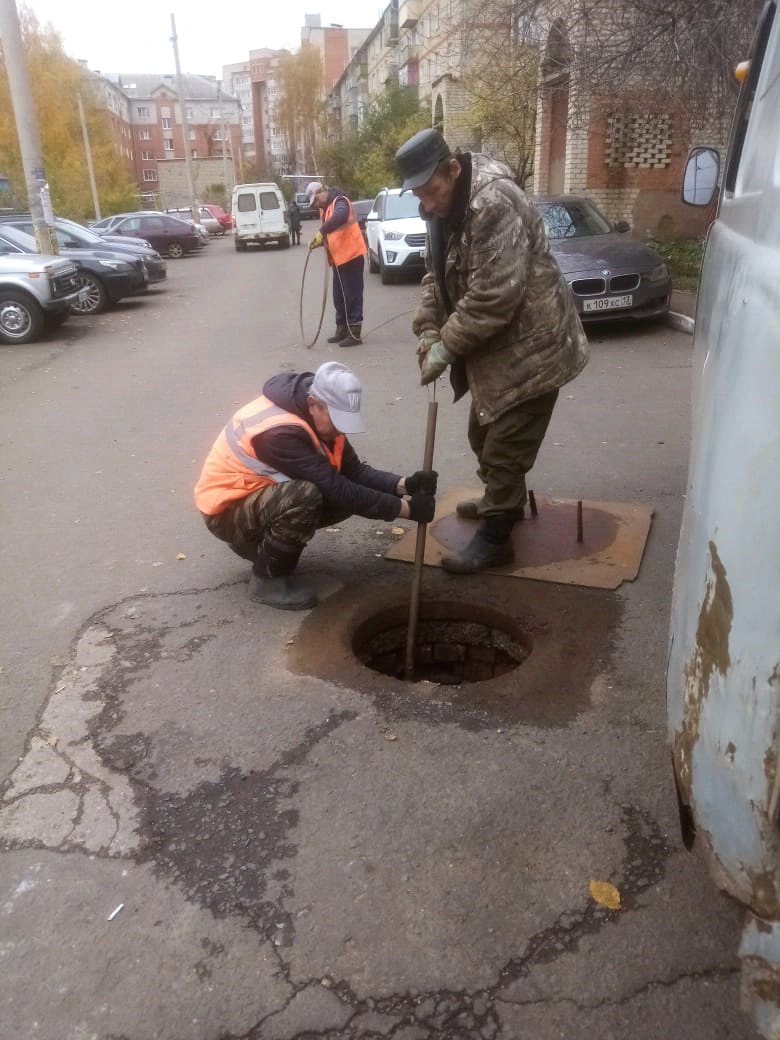 